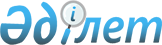 Об открытии Посольства Республики Казахстан в Соединенном Королевстве Великобритании и Северной ИрландииУ К А З Президента Республики Казахстан от 20 октября 1995 г. N 2569



          В связи с установлением дипломатических отношений Республики
Казахстан с Соединенным Королевством Великобритании и Северной
Ирландии п о с т а н о в л я ю:




          1. Открыть Посольство Республики Казахстан в гор. Лондоне.




          2. Правительству Республики Казахстан определить штатное
расписание и смету расходов Посольства Республики Казахстан в
Соединенном Королевстве Великобритании и Северной Ирландии.




            Президент
Республики Казахстан








					© 2012. РГП на ПХВ «Институт законодательства и правовой информации Республики Казахстан» Министерства юстиции Республики Казахстан
				